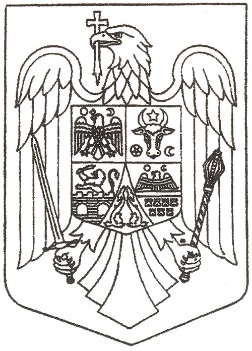 HOTĂRÂREA nr. ……..… din …....……….... 2024privind aprobarea indicatorilor tehnico – economici actualizați și a devizului general actualizat, bugetul proiectului actualizat pentru obiectivul de investiții ”Înființare centru de colectare prin aport voluntar în Comuna Acățari”Consiliul Local al Comunei Acățari, judeţul Mureş, întrunit în şedinţa ordinară din data de 29.05.2024, având în vedere:-referatul de aprobare al Primarului comunei nr.................., raportul de specialitate al Compartimentului achiziții publice și investiții nr......................., precum și rapoartele de avizare ale Comisiilor de specialitate nr...................,  -Hotărârea Guvernului României nr.907/2016 privind etapele de elaborare și conținutul-cadru al documentațiilor tehnico-economice aferente obiectivelor/ proiectelor de investiții finanțate din fonduri publice, cu modificările și completările ulterioare,-art.20 alin.(1) lit.e) coroborat cu art.44 alin.(1) din Legea nr.273/2006 privind finanțele publice locale, cu modificările şi completările ulterioare,- în temeiul prevederilor art.129 alin.(1), alin.(2) lit.b) și alin.(4) lit.d), art.139 alin.(1) și art.196 alin.(1) lit.a) din Ordonanța de Urgență a Guvernului nr.57/2019 privind Codul administrativ, cu modificările și completările ulterioare;HOTĂREȘTEArt.  1. – Se aprobă indicatorii tehnico – economici actualizați conform Anexei nr. 1, care face parte integrantă din prezenta hotărâre. Art.  2. – Se aprobă Bugetul proiectului actualizat conform Anexei nr. 2, care face parte integrantă din prezenta hotărâre.Art. 3. – Se aprobă Devizul general actualizat conform Anexei nr. 3, care face parte integrantă din prezenta hotărâre.Art. 4. - Cu aducerea la îndeplinire a prezentei hotărâri se încredințează Primarul Comunei Acățari.Art. 5. - Prezenta hotărâre se comunică: Instituției Prefectului-Județul Mureș, Primarului comunei Acățari, Biroului financiar-contabil, Compartimentului achiziții publice și investiții și se aduce la cunoștința publică prin publicare în Monitorul Oficial Local.